EL og IT Forbundet Distrikt TrøndelagInviterer til Startkurs for tillitsvalgte24. – 26. april 2019Sted: Scandic HellBli med på en samling over 3 dager for å lære om tillitsvalgtrollen og klubbarbeid. Du får møte tillitsvalgte fra andre EL og IT-bedrifter i Trøndelag for gode diskusjoner og erfaringsutveksling. Og gode kursveiledere deler sin kunnskap underveis i kurset. Målgruppe Kurset er for nye tillitsvalgte og styremedlemmer i klubbene, men mer erfarne tillitsvalgte og medlemmer med interesse for tillitsvalgtes oppgaver kan også søke om å delta. Det må gjerne delta flere fra hver klubb.  Dette kurset erstatter «basiskurset» som vi tidligere har gjennomført.InnholdGod kjennskap til tillitsvalgtrollen og hvordan skape en sterk klubbKjenne til tillitsvalgtes oppgaver og mandatKjenne til tillitsvalgtes rettigheter og plikterKjenne til Forbundets oppbygningVite hvordan man møter ledelsen i bedriften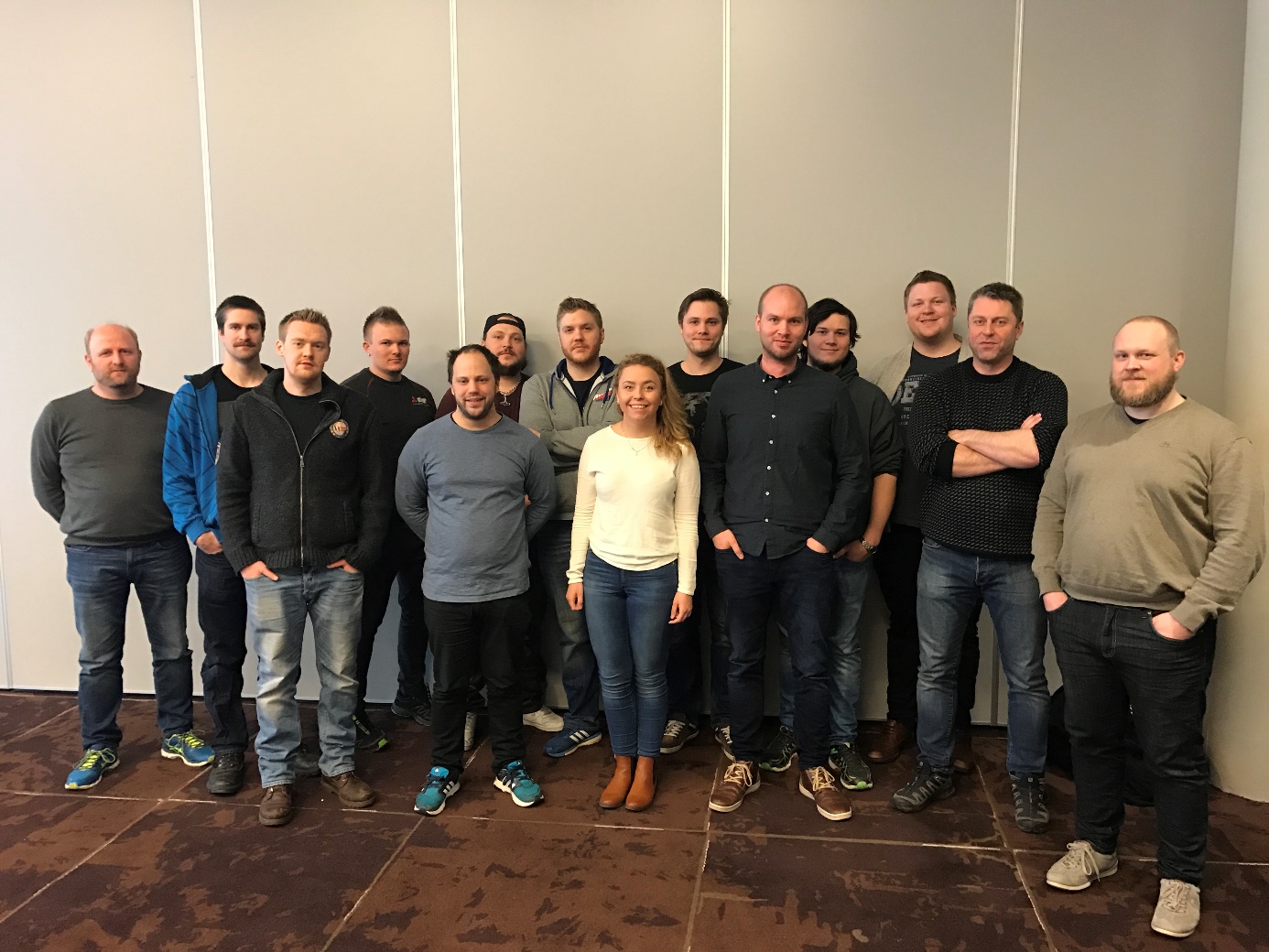 14 engasjerte tillitsvalgte på Startkurs i 2017GjennomføringKurset starter mandag 24. april kl. 10.00 og vi avslutter onsdag 26. april kl. 14.00.Undervisningen veksler mellom forelesninger, plenum og gruppearbeid.  ØkonomiVi dekker stipend, reiseutgifter og opphold. Stipendet (som er skattefritt) er på 145 kr/time, om du har permisjon uten lønn fra arbeidsgiver. I tillegg utbetales en kompensasjon for arbeid ut over normal arbeidsdag på 200 kr pr. kveld.Dette tilsvarer en timelønn på 163 kr/time utbetalt skattefritt, noe som tilsvarer en timelønn på 251 kr med 35 % skatt.Kjøring godtgjøres med kr. 4,03 pr. km. Husk å ta med evt. dokumentasjon på tap av inntekt fra din arbeidsgiver. Kurset finansieres av midler fra OU-fondet.Kursveiledere Sandra Åberg Kristiansen og Lars Roar Mjøen.PåmeldingMeld deg på så raskt som mulig, slik at vi får oversikt over deltagerne i god tid.Husk å søke til bedriften om permisjon. Tillitsvalgte har rett på fri for opplæring, ref. Hovedavtalens § 5-8.Husk å ha med dokumentasjon på tapt arbeidsfortjeneste på kurset.Deltagere som får plass på kurset vil få tilsendt ytterligere informasjon.Påmelding sendes: randi.vingen@elogitt.no  innen 19. mars 2019.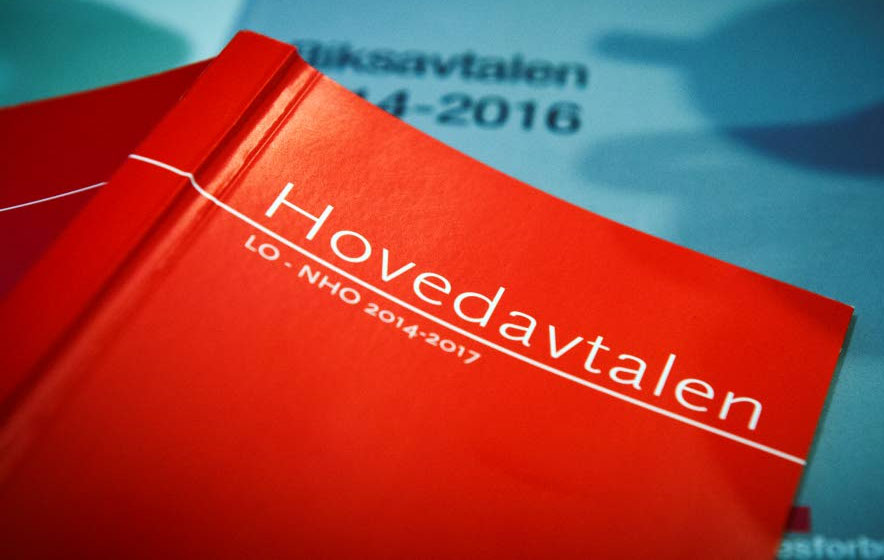 